Фототаблица к акту осмотра от 17.04.2020 РФ, ХМАО, г. Сургут, улица Нефтеюганское шоссе 8Съемка проводилась в 16 часов 11 минут, телефоном Huawei Mate 20 Lite (Хуавей мэйт 20 лайт).Фото 1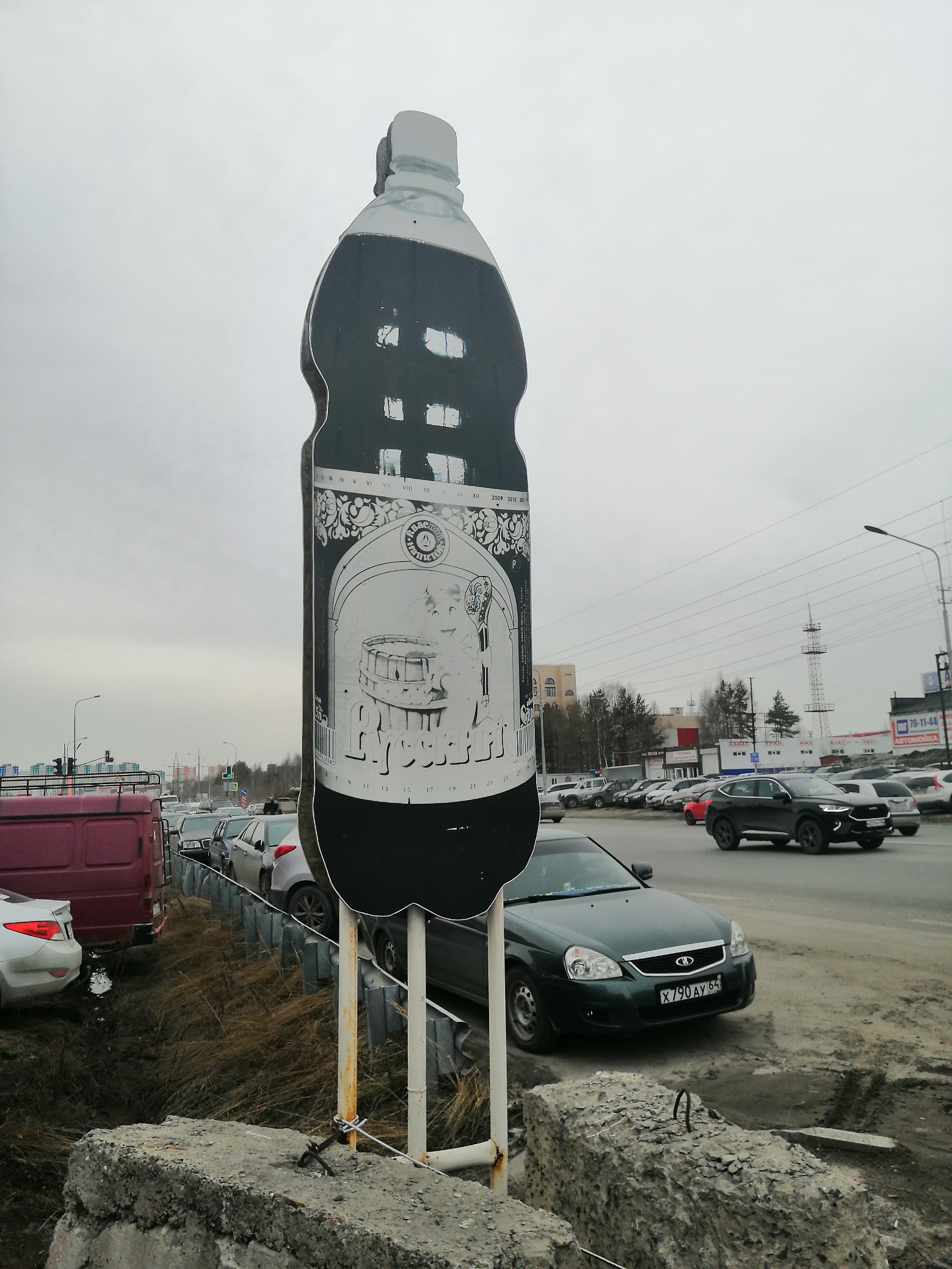 Ведущий специалист отдела административного контроля контрольного управления Администрации города 	          ______________Андронов В.Н.   